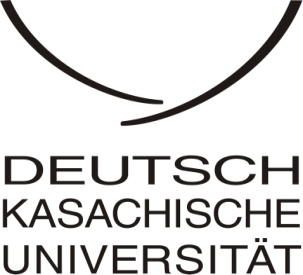                                                                                                             2013 годТребования к оформлению научных статейI. Структура научной статьи: Заглавие статьи (по центру).Данные автора/ов статьи (Фамилия и имя (полностью), полное название организация и аббревиатура, E-mail) располагаются в правом верхнем углу под названием статьи; фото автора/ов в левом верхнем углу.Вводная часть, актуальность и новизна. Экспериментальная часть, анализ, обобщение и разъяснение проблематики. Выводы и рекомендации.Список использованных источников (оформить согласно образцу).II. Технические параметры оформления научной статьи: Объем – не должен превышать 10 страниц.Шрифт «Times New Roman», кегль – 12, для заголовков – 14. Интервал между строками – одинарный; поля: верхнее и нижнее - 2 см, левое – 3 см, правое – 1,5 см.Заголовки выравниваются по центру, эпиграфы по правому краю, текст статьи по краям, при необходимости отступы. Выделяются «Ж» только заголовок, фамилия и имя автора; «К» - отступления от основного содержания, некоторые примеры и примечания; кавычки оформляются знаком «…».Ссылки на использованный источник по тексту в квадратных скобках с арабской нумерацией, например [1]. Образец оформления:Устойчивое развитие Центральной Азии  Иванов Александр Казахстанско-Немецкий Университетivanov@yandex.ruIII. Требования к оформлению списка использованных источников:Использованная литература оформляется в соответствии с установленными общими правилами и указывается  в конце статьи. Образец:1. Vertrag über die Gründung der Europäischen Gemeinschaft für Kohle und Stahl vom 18. April 1951 // Quelle: BGB1. – 1952 II – S.448-475.2. Назарбаев предложил пять принципов G-Global [Электронный ресурс] / Режим доступа: http//www.zakon.kz/4492381-nazarbaev-predlozhil-pjat-principov-g.html (23 мая 2012).IV. Язык написания, аннотация. Научные статьи в журнал КНУ предоставляются на русском языке. Статья обязательно сопровождается краткой аннотацией на английском языке. V. Ответственность. Ответственность за содержание статьи несет автор, редакция оставляет за собой право публикации или отклонения рукописи, а также право редакторской правки. 